UEPS 1: A tinta invisívelContexto: Essa UEPS foi aplicada no 7º encontro do PIBID no laboratório de Ciências da escola com duração de 2h. Objetivo: facilitar a compreensão do conceito de fluorescência por meio de uma experiência com caneca marca texto. 1.Situação Inicial: Estrega dos relatórios sobre a os experimentos feitos com o filtro solar e com a tinta da caneta marca texto; sendo eles: copo radioativo e tinta invisível (com filtro solar). Debater com os alunos sobre as hipóteses levantadas por eles quanto aos resultados obtidos nos experimentos.2.Situação problema: os alunos foram questionados sobre: Como criar uma tinta invisível?  Após, será proposto o experimento da tinta invisível utilizando a carga da caneta marca texto.3.Aprofundando Conhecimentos: Depois da realização do experimento, seguindo os passos presentes no Power Point, os alunos serão questionados sobre as causas do experimento; desta forma abrindo um debate em sala de aula. Após o relato dos alunos haverá também o relato dos PIBIDianos sobre as verdadeiras causas do fenômeno.4.Nova situação problema: os alunos serão divididos em grupos, tendo no máximo de dois a três grupos na turma. Será solicitado que cada grupo se organize na melhor forma possível, para trazerem alguns materiais para a realização de experimentos na próxima aula; sendo eles: sabão em pó (quantidade de um pote de nata por grupo); água tônica (1 lata por grupo); caneta marca texto (de preferência mais de uma por grupo) e pincéis. Os PIBIDianos irão solicitar aos discentes que além de trazerem esses materiais pesquisem sobre o que essa experiencia irá ser discutida. O experimento consistente na produção de uma caixa com o fundo e as laterais na cor preta para que com ela seja possível uma melhor visualização da fluorescência.5.Avaliação somatória individual:  A avaliação será feita através da análise dos relatórios e da participação dos alunos durante a aula. No relatório entregue será avaliada a habilidade interpretativa do experimento e a originalidade das hipóteses propostas.6. Aula expositiva final: Ao final da aula os PIBIDianos podem debater com os alunos sobre os conceitos que foram desenvolvidos em aula, bem como, foi realizado a experiências e quais as dificuldades encontradas no transpassar da atividade. E ainda mencionar perguntas sobre a fluorescência para que eles se questionem sobre a próxima aula. 7. Avaliação da aprendizagem na UEPS: avaliação da aprendizagem será baseada nos trabalhos (relatórios ao final de cada aula) feitos pelos alunos e nas observações realizadas pelos docentes  8. Avaliação da própria UEPS: por meio de evidências de aprendizagem significativa obtidas que foram observadas pelos professores em sala de aula.Slides do 7º encontro- A tinta invisível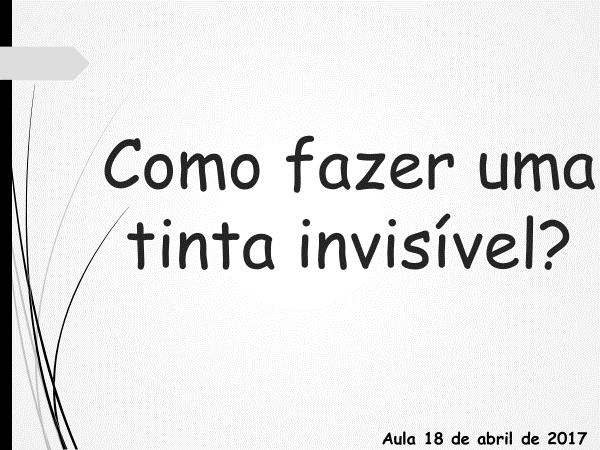 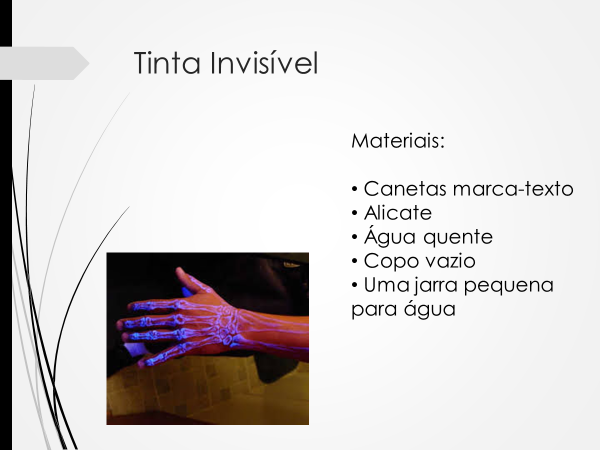 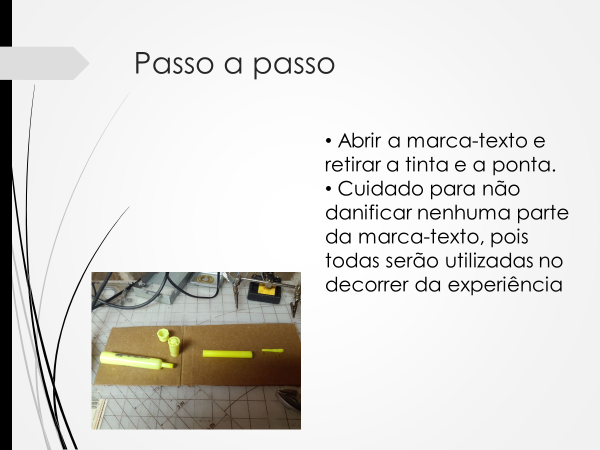 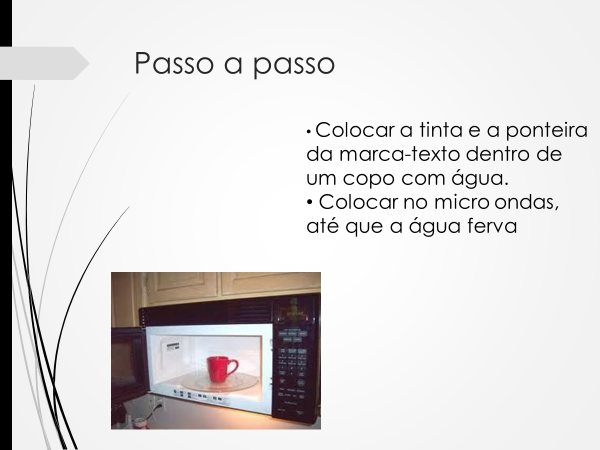 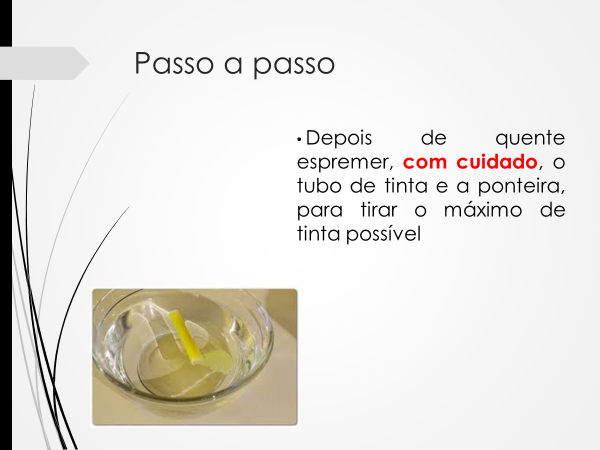 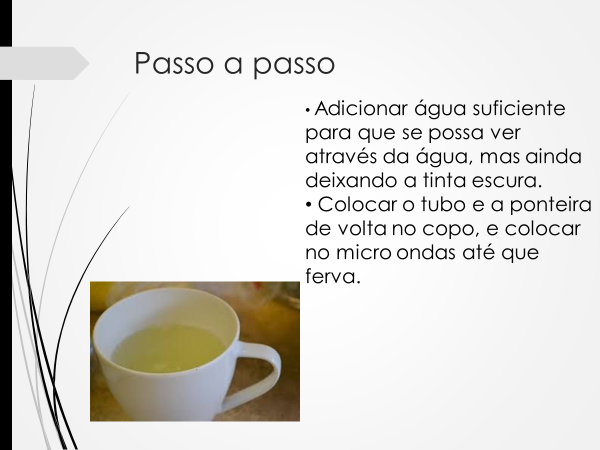 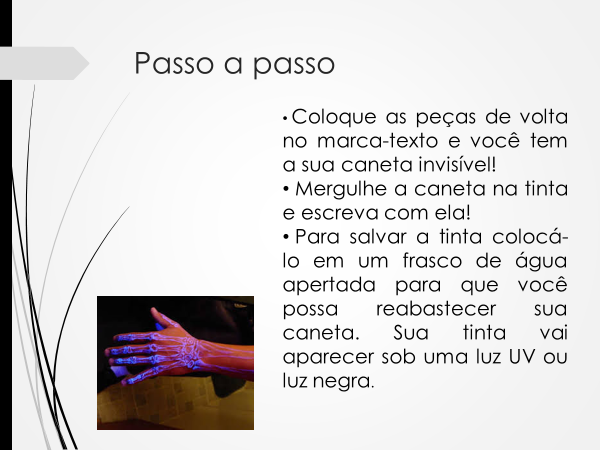 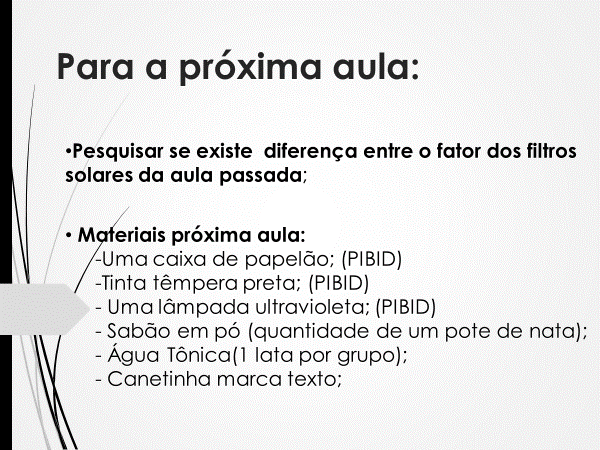 